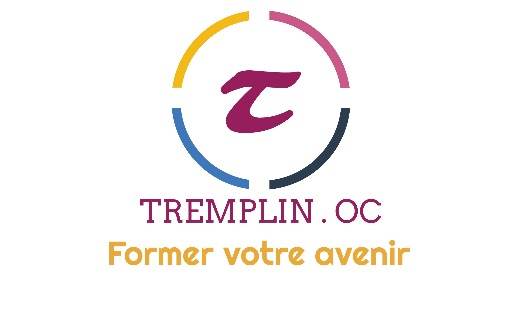 Nom : Prénoms :Tel :Mail :Salarié depuis :Métier actuel :Métiers pratiqués autrefois :Métiers que vous souhaitez pratiquer :Autres situations, précisez (demandeur d’emploi, travailleur handicapé…) :Jour et heure disponible pour rappel :Vous habitez à la REUNION dans (mettre une croix) :NORD:  			OUEST :			EST :			SUD :vous habitez une autre région (préciser) :Merci pour les renseignements, un conseiller vous recontactera sous 48 h.CordialementL’équipe TREMPLIN OC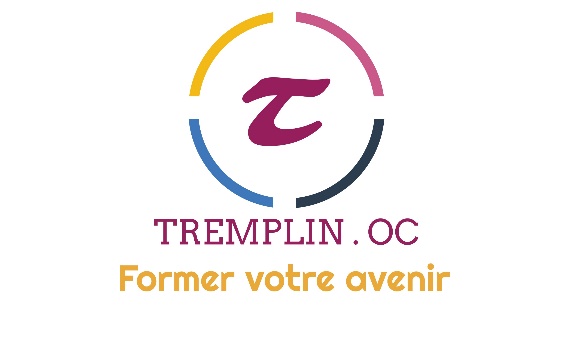 